Рябиновая аллея в честь 80-летия освобождения Беларуси от немецко-фашистских захватчиков появилась по улице 60 лет СССР в Чаусах 17 апреля.В посадке приняли участие работники и ветераны Чаусского лесхоза, члены школьного и дошкольного лесничеств, актив органов общественного территориального самоуправления. Председатель районного Совета депутатов подчеркнул, что такие акции помогают сохранять память о героях войны и связь поколений. 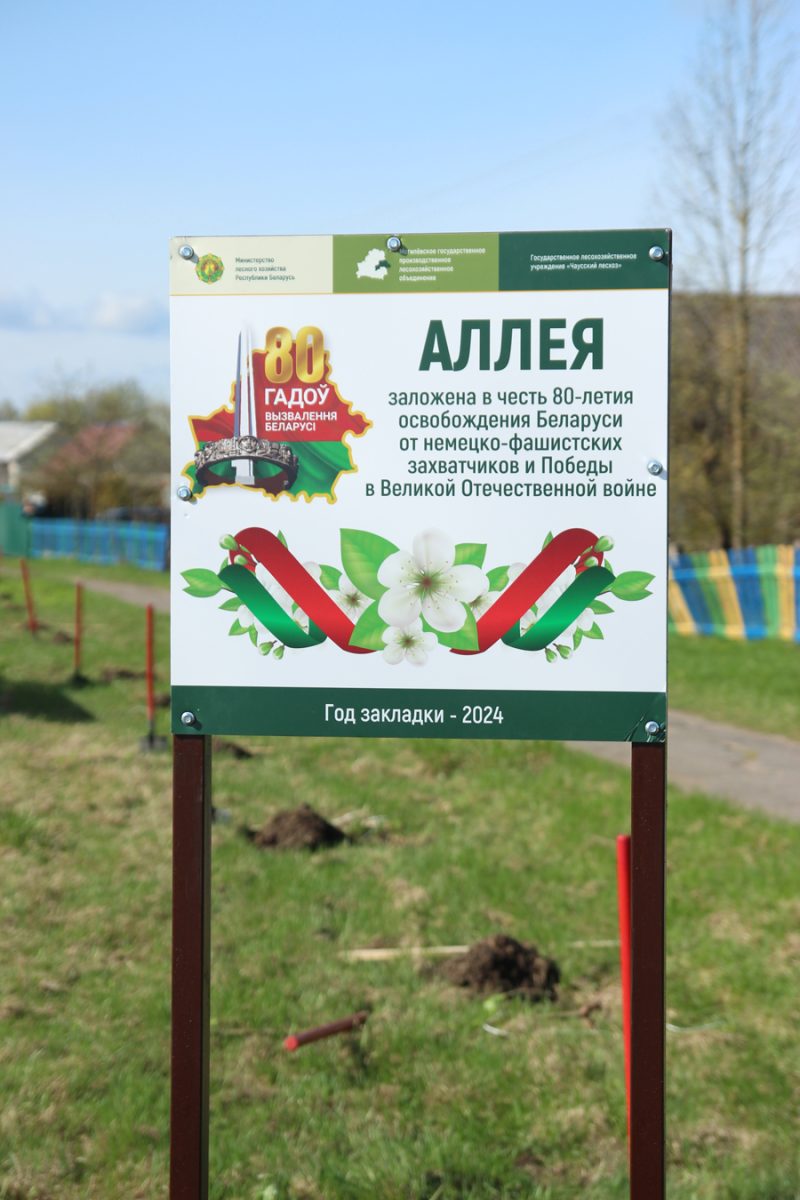 